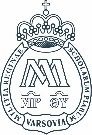 Plan pracy dydaktycznej i opiekuńczo - wychowawczej świetlicy szkolnej na rok 2023/2024/ I półrocze *WRZESIEŃHasło miesiąca: Czas powitać Was!PAŹDZIERNIKHasło miesiąca: Jubileusz 30-lecia powstania Szkoły Podstawowej Zakonu Pijarów w WarszawieLISTOPADHasło miesiąca: Ja i świat dookoła GRUDZIEŃHasło miesiąca: W oczekiwaniu na Boże Narodzenie.STYCZEŃ 2024Hasło miesiąca: 2024 - mój rok na…* Zajęcia prowadzone w świetlicy szkolnej dostosowywane są do potrzeb rozwojowych, wieku, oczekiwań i zainteresowań uczniów.
Powyższy plan może ulec zmianie - może być modyfikowany i realizowany, w zależności od autorskich pomysłów nauczyciela świetlicy,  
warunków pogodowych i innych zmiennych.Zajęcia cykliczne prowadzone w świetlicy szkolnej:Kampanie m.in. Cała Polska czyta dzieciom, Bądź Kumplem-nie dokuczaj! - rozbudzanie zainteresowań czytelniczych, integracja grupy.Konkursy różne: okolicznościowe, grupowe, międzygrupowe, międzyświetlicowe np. Świetlik na medal - konkurs na wzorowego        ucznia świetlicy (przez cały rok), Mistrz gier świetlicowych - konkurs na najlepszego gracza gier planszowych (przez cały rok).Udział w nabożeństwach (m.in. Koronka do Bożego Miłosierdzia - przez cały rok, Różaniec w październiku, Nabożeństwa majowe).Kółka i inicjatywy świetlicowe (filmowe piątki, dni tematyczne).Pomoc w odrabianiu lekcji, wyrównywanie braków szkolnych.Zabawy i gry ruchowe na powietrzu.Relaksacja przy muzyce.Filmy dla dzieci, przyrodnicze i edukacyjne.                     Opracowali:                        Wychowawcy świetlicySzkoła Podstawowa Zakonu Pijarówim. o. Onufrego Kopczyńskiego w Warszawieul. Gwintowa 3, 00-704 Warszawa, tel. 0(22) 841 28 76www.warszawa.pijarzy.pl; e-mail: sekretariat.szkolywarszawa@pijarzy.plCYKL TEMATYCZNYZADANIA DO REALIZACJI I PROPONOWANE SPOSOBY ICH REALIZACJIWspomnienia z wakacji!(04-08.09)04.09 Uroczyste rozpoczęcie roku szkolnego 2023/2024 z Mszą św.Przygotowanie sal świetlicowych - uzupełnianie pomocy dydaktycznych, gier i zabawek.Prezentacja uczniów i wychowawców świetlicy. Sporządzenie listy wychowanków, uczęszczających do świetlicy.Omówienie z uczniami dokumentów świetlicy - rozkładu zajęć, Regulaminu świetlicy, Kontraktu świetlicowego, BHP, zasad zachowania się na korytarzach, boisku szkolnym, placu zabaw i w świetlicy.Rozmowa z uczniami o odbieraniu ich przez wideofon oraz bezpiecznym ich wyjściu z sali świetlicy do szatni.Zapoznanie dzieci, szczególnie uczniów klas 0 i 1 z pomieszczeniami świetlicy, jej wyposażeniem oraz budynkiem szkoły.Zabawy i tańce integracyjne, sprzyjające poznaniu się uczniów.Opiekujemy się nowymi uczniami w naszej szkole - rozmowa kierowana.Co zrobimy, aby świetlica była naszym drugim domem? - mapa myśli, wspólne pomysły.Swobodne wypowiedzi uczniów na temat spędzonych wakacji, czasu spędzonego z rodziną, na wyjazdach, obozach itp.Z palcem po mapie - Gdzie byłem/am, co zwiedziłem/am?- praca w grupach.Prezentacja wakacyjnych pamiątek i skarbów.Kolaż wakacyjny - praca plastyczna, technika dowolnaBezpieczni na drodze.(11-15.09)Omówienie i przypomnienie zasad bezpiecznego poruszania się w drodze do i ze szkoły (z uwzględnieniem bezpiecznego zachowania się w transporcie publicznym).Swobodne wypowiedzi uczniów na temat bezpieczeństwa w ruchu drogowym, w domu, w szkole, podczas przerw oraz w czasie zabaw i gier na podwórku szkolnym.Niebezpieczne zabawy na drodze - odgrywanie i układanie scenek.Prezentacja wybranych znaków drogowych: ostrzegawczych, informacyjnych, nakazu, zakazu.Odblaski - gdzie i kiedy powinniśmy je nosić?Przypomnienie/nauka zasad przechodzenia przez ulicę.Wyposażenie rowerzysty: kask, ochraniacze, elementy odblaskowe, kamizelki - burza mózgów.Zasady poruszania się rowerem w ruchu rowerowym.Hulajnoga jako nowoczesnv środek transportu. Projekt hulajnogi (klocki, słomki, kapsle itd.) - praca techniczna.22.09 Dzień bez samochodu - Jakie korzyści płyną z tego dnia?Polska złota jesień. (18-22.09)Czas na grzybobranie: grzyby jadalne i trujące (praca z atlasem grzybów). Zasady, o których pamiętamy, gdy je zbieramy.Prace techniczne: Liście, Wiewiórka, Jeż np. malowanie plasteliną, wydzieranka, kolorowanki.Zagadki o tematyce jesiennej. Układanie rymowanek i wierszy o jesieni. Rozmowy z dziećmi na temat: Za co lubię jesień?Relaksacja do muzyki A. Vivaldiego Jesień z cyklu Cztery pory roku.Pani Jesień - praca plastyczno-techniczna, projektowanie jej stroju.Dary jesieni z pola, lasu, sadu i ogrodu - jak można je wykorzystać? Prezentacja darów.23.09 Pierwszy dzień jesieni - pogadanka na temat tej pory roku na podstawie spostrzeżeń uczniów.23.09 Dzień spadającego liścia. Zabawa taneczna, naśladująca spadające liście.Ja i moja Rodzina.(25-29.09)Czym jest rodzina i kto ją tworzy? - mapa myśli.Jak postępować, by tworzyć kochającą się rodzinę? - wspólne poszukiwanie odpowiedzi na pytanie.Drzewo genealogiczne, czyli moi przodkowie - wyjaśnienie pojęcia drzewa. Prawa i obowiązki członków rodziny - opracowanie uniwersalnego kodeksu rodziny.Wypowiedzi uczniów na temat ich rodzin, połączone z prezentacją przyniesionych pamiątek, zdjęć.Zabawa w architekta - Dom moich marzeń.Portret mojej rodziny na wesoło - praca plastyczna (karykatura).CYKL TEMATYCZNYZADANIA DO REALIZACJI I PROPONOWANE SPOSOBY ICH REALIZACJIŚwiętujemy jubileusz30-lecia powstania naszej szkoły.Rozmowy na temat: Co jest wyjątkowe w naszej szkole? Jak wyglądała nauka 30 lat temu? Czym różniła się od obecnej?Zapoznanie się z życiorysem patrona szkoły - o. Onufrym Kopczyńskim.Kim był ksiądz Stanisław Konarski? - uczczenie obchodów 250. rocznicy jego śmierci.Prace plastyczno-techniczne: Portret patrona szkoły; Nasza szkoła (praca grupowa - makieta, rysunek).Zajęcia muzyczne: Hymn szkoły; Piosenka o św. Kalasancjuszu.Zabawy integrujące w grupie - Dróżki życzliwości; Ludzie do ludzi; Otwarty krąg; Węzeł gordyjski; Zadaniowa kostka.Kształtowanie właściwego zachowania się w miejscach publicznych i podczas uroczystości szkolnych.Październik miesiącem różańca. Przypomnienie/nauka odmawiania modlitwy różańcowej.Udział w szkolnych nabożeństwach różańcowych.Rozmowy z dziećmi o Maryi Różańcowej. Skąd pochodzi różaniec i co oznacza?Praca techniczna - własna dziesiątka różańca.Różaniec - modlitwaz Maryją.(02-06.10)Rozmowy na temat: Co jest wyjątkowe w naszej szkole? Jak wyglądała nauka 30 lat temu? Czym różniła się od obecnej?Zapoznanie się z życiorysem patrona szkoły - o. Onufrym Kopczyńskim.Kim był ksiądz Stanisław Konarski? - uczczenie obchodów 250. rocznicy jego śmierci.Prace plastyczno-techniczne: Portret patrona szkoły; Nasza szkoła (praca grupowa - makieta, rysunek).Zajęcia muzyczne: Hymn szkoły; Piosenka o św. Kalasancjuszu.Zabawy integrujące w grupie - Dróżki życzliwości; Ludzie do ludzi; Otwarty krąg; Węzeł gordyjski; Zadaniowa kostka.Kształtowanie właściwego zachowania się w miejscach publicznych i podczas uroczystości szkolnych.Październik miesiącem różańca. Przypomnienie/nauka odmawiania modlitwy różańcowej.Udział w szkolnych nabożeństwach różańcowych.Rozmowy z dziećmi o Maryi Różańcowej. Skąd pochodzi różaniec i co oznacza?Praca techniczna - własna dziesiątka różańca.Święto Edukacji Narodowej.Znani Polacy w Polsce 
i na świecie.(09-13.10)14.10 Dzień Edukacji Narodowej - Kto obchodzi to święto? Zapoznanie dzieci z pracą nauczycieli i pracowników szkoły. Wyrabianie szacunku dla ich pracy.Rozmowa na temat: Za co cenię mojego nauczyciela?Słuchanie wiersza P. Gołucha Nauczyciel oraz Cz. Janczarskiego pt. Słowa naszej Pani.Praca plastyczna - rysowanie portretów różnych nauczycieli. Kto pracuje w szkole? - rozwiązywanie zagadek, wykreślanki.Wykonanie laurek  dla nauczycieli - redagowanie życzeń, układanie rymowanek i wierszyków.Rozwiązywanie łamigłówek - ćwiczenia logicznego myślenia i spostrzegawczości. Utrwalenie wiadomości z historii dotyczących Święta Edukacji Narodowej - zajęcia z okazji 250-lecia KEN.Przedstawienie sylwetek wybitnych Polaków, którzy przysłużyli się dobru Polski i świata (Jan Paweł II, Józef Piłsudski, Maria Curie-Skłodowska, Ignacy Jan Paderewski, Roman Dmowski, Jan Matejko, Henryk Sienkiewicz itp.).Praca w grupach - znani Polacy w literaturze, religii, polityce, malarstwie – tworzenie listów dziękczynnych do wybranych osobistości z wyliczonych dziedzin.Kolorowa jesień.(16-20.10)Inscenizacja wiersza Na straganie Jana Brzechwy.Zagadki o tematyce jesiennej. Układanie rymowanek o jesieni. Prace techniczne: Grzyby - malowanie plasteliną; Jesienne owoce - wydzieranka; Liście - techniką origami; Wiewiórka.Dary jesieni z pola, lasu, sadu i ogrodu - jak można je wykorzystać?Spacer połączony z wyszukiwaniem przez uczniów jesiennych zmian w przyrodzie.Śpiewamy piosenki - Jesienne karaoke. Rozmowy z dziećmi nt: Co najbardziej lubię w jesieni?Czytanie w parach wiersz D. Gellner: Jesienny pociąg.Relaksacja przy muzyce A. Vivaldiego Jesień z cyklu Cztery pory roku.Zabawy integrujące: Chodzi lisek; Sałatka owocowa; Dyrygent; Studnia.Jesienna olimpiada - zabawy i konkursy sportowe na boisku szkolnym.O kulturze słów kilka…
Jak budować dobre relacje?(23-27.10)Klub dyskusyjny Zachowaj kulturę w każdej sytuacji. Kształtowanie zasad kultury osobistej i szacunku do innych. Dyskusja na temat Czym charakteryzuje się wzór ucznia szkoły pijarskiej? Prezentacja scenek tematycznych, Kiedy używamy magicznych słów?Rozsypanka wyrazowa - układamy zdania z magicznymi słowami.Słuchanie opowiadania E.U. Geniusz B. Ferrero - omówienie treści.Praca w parach - porady na polepszenie relacji w grupie.Czytanie z podziałem na role wiersza A. Fredro Paweł i  Gaweł. Układanie scenek dramowych do wybranych fragmentów.Pogadanki na temat przysłowia Zgoda buduje, niezgoda rujnuje; Nie czyń nikomu co tobie niemiłe. Kształtowanie postaw pozytywnego nastawienia wobec rówieśników, umiejętnego rozwiązywania konfliktów.Zabawy integrujące: Wspólne opowiadanie; Niedokończone zdania; Puzzle; Memory ruchowe; W labiryncie.Praca plastyczna - moja ulubiona zabawa z rówieśnikami.Nauka słów piosenki W przyjaźni tkwi siła. Wspólny śpiew.Pamiętajmy o tych, 
którzy odeszli.(30.10-03.11)Rozbudzanie uczuć więzi międzypokoleniowej. Rozmowa o najbliższych, którzy już odeszli. Jak ich wspominamy?Poznanie symboliki Święta Zmarłych w Polsce i innych kulturach oraz znaczenie słowa przemijanie.Wdrażanie do czczenia pamięci o zmarłych oraz do odpowiedniego zachowania się na cmentarzu. Rysunek akwarelą do wiersza Zaduszki. Malowanie łuny.Słuchanie nagrań nastrojowej muzyki poważnej.Opowiadanie B. Ferrero Do widzenia panie Borsuku;  Bartek i Zaduszki Autor nieznany (strona www Adonai).Burza mózgów - Jak możemy pomóc tym, którzy odeszli…?Rozmowa na temat znaczenia modlitwy za zmarłych.CYKL TEMATYCZNYZADANIA DO REALIZACJI I PROPONOWANE SPOSOBY ICH REALIZACJIŚwięto Niepodległości(06-10.11)11.09 Święto Niepodległości - Czym jest patriotyzm? Prezentacja wybranego bohatera-patrioty: Tadeusz Kościuszko, Józef Piłsudski, Witold Pilecki, ks. Jerzy Popiełuszko, Jan Paweł II.Wiersze patriotyczne: Twój dom Wandy Chotomskiej, Polska Ryszarda Przymusa, Barwy ojczyste Czesława Janczarskiego. Nauka wybranej piosenki: Płynie Wisła, płynie, Przybyli ułani pod okienko.  Jak możemy wrażać miłość i wdzięczność do Ojczyzny?- burza mózgów.Przypomnienie znaczenia symboli narodowych, odśpiewanie hymnu, kolorowanka z godłem, wykonanie kotylionu.Dzień Bajek. Quiz świetlicowy - uczniowie odpowiadają na pytania związane z bajkami, kalambury.Kim jestem?(13-17.11)Jakie są moje korzenie? Przyniesienie zdjęć rodziny, rozmowa: dlaczego ważne jest, aby znać swoje pochodzenie? Wykonywanie drzewa genealogicznego. Mój pokój - praca przestrzenna, aranżacja wnętrz, wartość piękna, umiaru, proporcji, stylu.Moje Hobby- prezentacje zainteresowań dzieci.Ja jako superbohater - jakie są moje mocne strony, co potrafię, jak mogę wykorzystać moje talenty? Wykonanie komiksuMój przyjacielu…(20-24.11)Przyjaźń – mapa myśli. Uczymy się żyć w przyjaźni, znaczenie przyjaźni w życiu człowieka - refleksje. Bajka o dwóch ołówkach - rozmowa kierowana. Wartość uczciwości, lojalności. Mój kolega, mój przyjaciel - określenie cech dobrego ucznia i dobrego kolegi. Wykonanie portretu swojego przyjaciela. Interpretacja przysłów o przyjaźni. Nauka wdzięczności - za co jestem wdzięczny każdej osobie w klasie? Co dobrego mogę powiedzieć? Wartość współczucia, empatii, dzielenia się - słuchowisko O lisku, który nie chciał się dzielić.Warszawa jak sen(27-01.12)Moja mała ojczyzna - Warszawa, co to znaczy być warszawiakiem? Podstawowe informacje o Warszawie - stolica, liczba mieszkańców, charakterystyczne miejsca. Legendy warszawskie - podczas słuchania uczniowie wykonują ilustracje do legendy (Legenda o warszawskiej Syrence/Legenda o Warsie i Sawie/Legenda o Bazyliszku).Odczytywanie nazw dzielnic Warszawy.Zabytki i ważne miejsca Warszawy - film edukacyjny dla dzieci pt. Aleks w Warszawie.Zbieranie pomysłów na własnoręczne wykonanie prezentów na Mikołajki. CYKL TEMATYCZNYZADANIA DO REALIZACJI I PROPONOWANE SPOSOBY ICH REALIZACJIAdwent - czas oczekiwania.(04-08.12)Adwent - czym jest? Jak przygotować się na święta Bożego Narodzenia? - pogadanka.Wykonanie wieńca adwentowego - praca grupowa (np. ułożony z wyciętych na zielonym papierze kształtów dłoni dzieci lub z kartonowych rolek.Roraty - wyjaśnienie symboliki świec, lampionów. Zachęcanie uczniów do uczestnictwa w szkolnych roratach. Nauka piosenki adwentowej Tuż, tuż (Mała Armia Janosika).Praca plastyczna - lampion ze słoika. Dzieci przygotowują słoik, następnie za pomocą bezbarwnego kleju przyklejają dookoła kawałki kolorowej bibuły. Święty Mikołaj - przybliżenie biografii św. Mikołaja biskupa.Wykonanie portretu św. Mikołaja pastelami.Dlaczego warto pomagać i być życzliwym dla innych? - rozmowa kierowana.Św. Mikołaj - origami.Zabawa ruchowa - dzieci wymyślają kroki do dowolnej piosenki o św. Mikołaju.Pomagamy zwierzętom 
przetrwać zimę.(11-15.12)Poszerzanie wiadomości nt. przygotowania się zwierząt do zimy. Jakie ptaki zostają w Polsce na zimę?Uwrażliwienie na los zwierząt zimą.Jak należy opiekować się ptakami i zwierzętami w zimie? - burza mózgów.Obserwacja środowiska i zmian w nim następujących. Określanie nastroju związanego z aktualną pogodą.Pejzaż zimowy z wykorzystaniem różnych technik plastycznych.Słuchanie i śpiewanie piosenek o zimie.Gry i zabawy na śniegu. Lepienie bałwana.Przygotowania do 
Świąt Bożego Narodzenia.(18-22.12)Rozmowy na temat tradycji i zwyczajów świątecznych. Uczniowie opowiadają jakie tradycje pielęgnowane są w ich domach.Kartki świąteczne - wykonanie dowolną techniką. Redagowanie życzeń świątecznych. Adresowanie koperty - przypomnienie sposobu zapisywanie adresu.Wspólne śpiewanie kolęd i pastorałek.Czytanie opowiadań i wierszy dotyczących Bożego Narodzenia. Świąteczne kalambury - dzieci losują różne hasła o tematyce świątecznej i zimowej.Przypomnienie zasad bezpieczeństwa podczas zabaw zimowych.22.12-02.01.24 r. Przerwa świąteczna.CYKL TEMATYCZNYZADANIA DO REALIZACJI I PROPONOWANE SPOSOBY ICH REALIZACJINoworoczne postanowienia.Objawienie Pańskie -tradycja Orszaku Trzech Króli.(03-05.01.2024)Dzień Babci i Dziadka.Bezpieczna zima.(08-12.01)Moje supermoce - rozwijanie umiejętności samooceny i planowania przyszłości .Moje noworoczne postanowienia - praca plastyczna w formie plakatu/kalendarza.Nowy Rok w różnych częściach świata - pogadanka na temat sposobów witania nowego roku w różnych kulturach.Zapoznanie z wierszem Dwunastu braci J. Kirsta.Święto Objawienia Pańskiego -  Czym jest i jakie znaczenie ma dla chrześcijanina?Co to jest Orszak Trzech Króli? - rozmowa kierowana.Film edukacyjny Trzech Króli - Objawienie Pańskie dla dzieci, rok C.Dlaczego należy okazywać szacunek i być serdecznym w stosunku do osób starszych? - pogadanka.Moja babcia, mój dziadek - rozmowa z dziećmi.Jak okazujemy wdzięczność babciom i dziadkom? - burza mózgów, praca w grupach. Prezentacja pomysłów.Portret moich dziadków - praca plastyczna techniką dowolną.Pogadanka na temat bezpieczeństwa w czasie ferii - Moje zdrowie w moich rękach.Jak ciekawie spędzać czas zimą? - burza mózgów.Zimowy pejzaż - technika dowolna.15-26.01 Ferie zimowe.